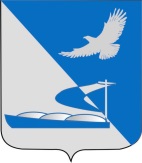 Совет муниципального образования«Ахтубинский район»Р Е Ш Е Н И Е30.04.2019                							                   № 547О внесении изменений в Положение о финансовом управлении администрации муниципального образования «Ахтубинский район», утвержденном решением Совета МО «Ахтубинский район» от 22.03.2018 № 429В соответствии с Федеральным законом от 06.10.2003 N 131-ФЗ «Об общих принципах организации местного самоуправления в Российской Федерации», Уставом муниципального образования «Ахтубинский район», Совет муниципального образования «Ахтубинский район»РЕШИЛ:Внести следующие изменения в решение Совета МО «Ахтубинский район» от 22.03.2018 № 429 «Об утверждении Положения о финансовом управлении администрации муниципального образования «Ахтубинский район» (далее – Положение): В пункте 6.1. раздела 6 Положения и в приложении к Положению слова «заместитель главы администрации по финансовым и экономическим вопросам –» исключить. Настоящее решение разместить на официальном сайте Администрации муниципального образования «Ахтубинский район» и на сайте Совета муниципального образования «Ахтубинский район».Настоящее решение вступает в силу с момента его подписания.Председатель Совета                                                                                 С.Н. Новак